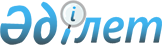 Маңғыстау аудандық мәслихатының 2020 жылғы 13 қаңтардағы № 35/391 "2020-2022 жылдарға арналған аудандық бюджет туралы" шешіміне өзгерістер енгізу туралыМаңғыстау облысы Маңғыстау аудандық мәслихатының 2020 жылғы 20 наурыздағы № 36/403 шешімі. Маңғыстау облысы Әділет департаментінде 2020 жылғы 20 наурызда № 4153 болып тіркелді
      Қазақстан Республикасының 2008 жылғы 4 желтоқсандағы Бюджет кодексіне, Қазақстан Республикасының 2001 жылғы 23 қаңтардағы "Қазақстан Республикасындағы жергілікті мемлекеттік басқару және өзін-өзі басқару туралы" Заңына және Маңғыстау облыстық мәслихатының 2020 жылғы 28 ақпандағы №33/403 "Маңғыстау облыстық мәслихатының 2019 жылғы 12 желтоқсандағы №32/395 "2020-2022 жылдарға арналған облыстық бюджет туралы" шешіміне өзгерістер енгізу туралы" шешіміне (нормативтік құқықтық актілерді мемлекеттік тіркеу Тізілімінде №4142 болып тіркелген) сәйкес, Маңғыстау аудандық мәслихаты ШЕШІМ ҚАБЫЛДАДЫҚ:
      1. "2020-2022 жылдарға арналған аудандық бюджет туралы" Маңғыстау аудандық мәслихатының 2020 жылғы 13 қаңтардағы №35/391 шешіміне (нормативтік құқықтық актілерді мемлекеттік тіркеу Тізілімінде №4102 болып тіркелген, 2020 жылғы 16 қаңтарда Қазақстан Республикасы нормативтік құқықтық актілерінің Эталондық бақылау банкінде жарияланған) келесідей өзгерістер енгізілсін:
      көрсетілген шешімнің 1 тармағы жаңа редакцияда жазылсын:
      "1. 2020-2022 жылдарға арналған аудандық бюджет тиісінше осы шешімнің 1, 2 және 3 қосымшаларына сәйкес, оның ішінде 2020 жылға келесідей көлемдерде бекітілсін:
      1) кірістер – 11 597 328,0 мың теңге, оның ішінде:
      салықтық түсімдер бойынша – 6 343 171,0 мың теңге;
      салықтық емес түсімдер бойынша – 15 280,0 мың теңге;
      негізгі капиталды сатудан түсетін түсімдер бойынша– 37 307,0 мың теңге;
      трансферттер түсімдері бойынша – 5 201 570,0 мың теңге;
      2) шығындар – 11 606 958,9 мың теңге;
      3) таза бюджеттік кредиттеу – 167 010,0 мың теңге, оның ішінде:
      бюджеттік кредиттер – 229 354,0 мың теңге; 
      бюджеттік кредиттерді өтеу – 62 344,0 мың теңге;
      4) қаржы активтерімен операциялар бойынша сальдо – 0 теңге, оның ішінде:
      қаржы активтерін сатып алу – 0 теңге;
      мемлекеттің қаржы активтерін сатудан түсетін түсімдер – 0 теңге;
      5) бюджет тапшылығы (профициті) – -176 640,9 мың теңге;
      6) бюджет тапшылығын қаржыландыру (профицитін пайдалану) – 176 640,9 мың теңге, оның ішінде:
      қарыздар түсімі – 194 849,0 мың теңге;
      қарыздарды өтеу – 62 344,0 мың теңге;
      бюджет қаражатының пайдаланылатын қалдықтары – 44 135,9 мың теңге.";
      2 тармақ жаңа редакцияда жазылсын:
      "2. 2020 жылға арналған аудандық бюджеттен ауылдар мен ауылдық округтердің бюджеттеріне 1 219 936,7 мың теңге сомасында субвенция бөлінгені ескерілсін, оның ішінде:
      Шетпе ауылы – 435 092,9 мың теңге;
      Жыңғылды ауылы – 110 550,2 мың теңге;
      Сайөтес ауылдық округі – 87 047,3 мың теңге;
      Тұщықұдық ауылдық округі – 70 590,3 мың теңге;
      Қызан ауылы – 69 980,1 мың теңге;
      Ақтөбе ауылдық округі – 76 205,3 мың теңге;
      Шайыр ауылдық округі – 78 607,9 мың теңге;
      Жармыш ауылы – 83 280,0 мың теңге;
      Ақшымырау ауылы – 53 152,2 мың теңге;
      Онды ауылдық округі – 73 489,2 мың теңге;
      Шебір ауылдық округі – 55 418,9 мың теңге;
      Отпан ауылдық округі – 26 522,4 мың теңге.";
      6 тармақта:
      екінші абзац жаңа редакцияда жазылсын:
      "101 457,0 мың теңге – оқулықтар сатып алуға;";
      төртінші, бесінші абзацтар жаңа редакцияда жазылсын:
      "177 881,0 мың теңге – білім беру саласындағы күрделі шығындарға;
      147 000,0 мың теңге – автомобиль жолдарын орташа жөндеуге.";
      7 тармақта:
      екінші абзац жаңа редакцияда жазылсын:
      "800 000,0 мың теңге – Шетпе-Қызан 49-85 шақырым (Тасмұрын-Мәстек участігі) автомобиль жолын қайта құрылымдауға;";
      8 тармақта:
      бірінші абзац жаңа редакцияда жазылсын:
      "100 000,0 мың теңге - көлік инфрақұрылымын дамытуға;";
      көрсетілген шешімнің 1 қосымшасы осы шешімнің қосымшасына сәйкес жаңа редакцияда жазылсын.
      2. "Маңғыстау аудандық мәслихатының аппараты" мемлекеттік мекемесі (аппарат басшысы Е.Қалиев) осы шешімнің әділет органдарында мемлекеттік тіркелуін, оның бұқаралық ақпарат құралдарында ресми жариялануын қамтамасыз етсін.
      3. Осы шешімнің орындалуын бақылау Маңғыстау ауданы әкімінің орынбасары Т.Қылаңовқа жүктелсін.
      4. Осы шешім 2020 жылдың 1 қаңтарынан бастап қолданысқа енгізіледі. 2020 жылға арналған аудандық бюджет
					© 2012. Қазақстан Республикасы Әділет министрлігінің «Қазақстан Республикасының Заңнама және құқықтық ақпарат институты» ШЖҚ РМК
				
      Сессия төрағасы 

Б.Кусимбаев

      Маңғыстау аудандық мәслихатының хатшысы 

А.Сарбалаев
Маңғыстау аудандық мәслихатының2020 жылғы 20 наурыздағы№36/403шешіміне қосымшаМаңғыстау аудандық мәслихатының2020 жылғы 13 қаңтардағы №35/391 шешімінеқосымша
Санаты
Сыныбы
Кіші сыныбы
А т а у ы
Сомасы, мың теңге
Санаты
Сыныбы
Кіші сыныбы
А т а у ы
1.Кірістер
11 597 328,0
1
Салықтық түсімдер
6 343 171,0
0 1
Табыс салығы
896 384,0
1
Корпоративтік табыс салығы
200 000,0
2
Жеке табыс салығы
696 384,0
0 3
Әлеуметтік салық
595 448,0
1
Әлеуметтік салық
595 448,0
0 4
Меншікке салынатын салықтар
4 788 716,0
1
Мүлікке салынатын салықтар
4 577 182,0
3
Жер салығы
7 406,0
4
Көлік құралдарына салынатын салық
202 624,0
5
Бірыңғай жер салығы
1 504,0
0 5
Тауарларға, жұмыстарға және қызметтерге салынатын iшкi салықтар
58 523,0
2
Акциздер
1 226,0
3
Табиғи және басқа ресурстарды пайдаланғаны үшін түсетін түсімдер 
50 337,0
4
Кәсіпкерлік және кәсіби қызметті жүргізгені үшін алынатын алымдар
6 960,0
0 8
Заңдық маңызы бар әрекеттерді жасағаны және (немесе) оған уәкілеттігі бар мемлекеттік органдар немесе лауазымды адамдар құжаттар бергені үшін алынатын міндетті төлемдер
4 100,0
1
Мемлекеттік баж 
4 100,0
2
Салықтық емес түсімдер
15 280,0
0 1
Мемлекеттік меншіктен түсетін кірістер
7 229,0
1
Мемлекеттік кәсіпорындардың таза кірісі бөлігінің түсімдері
103,0
5
Мемлекет меншігіндегі мүлікті жалға беруден түсетін кірістер
7 049,0
7
Мемлекеттік бюджеттен берілген кредиттер бойынша сыйақылар
77,0
0 2
Мемлекеттік бюджеттен қаржыландырылатын мемлекеттік мекемелердің тауарларды (жұмыстарды, қызметтерді) өткізуінен түсетін түсімдер
3 434,0
1
Мемлекеттік бюджеттен қаржыландырылатын мемлекеттік мекемелердің тауарларды (жұмыстарды, қызметтерді) өткізуінен түсетін түсімдер
3 434,0
0 4
Мемлекеттік бюджеттен қаржыландырылатын, сондай-ақ Қазақстан Республикасы Ұлттық Банкінің бюджетінен (шығыстар сметасынан) қамтылатын және қаржыландырылатын мемлекеттік мекемелер салатын айыппұлдар, өсімпұлдар, санкциялар, өндіріп алулар
2 926,0
1
Мұнай секторы ұйымдарынан және Жәбірленушілерге өтемақы қорына түсетін түсімдерді қоспағанда, мемлекеттік бюджеттен қаржыландырылатын, сондай-ақ Қазақстан Республикасы Ұлттық Банкінің бюджетінен (шығыстар сметасынан) қамтылатын және қаржыландырылатын мемлекеттік мекемелер салатын айыппұлдар, өсімпұлдар, санкциялар, өндіріп алулар
2 926,0
0 6
Басқа да салықтық емес түсімдер
1 691,0
1
Басқа да салықтық емес түсімдер
1 691,0
3
Негізгі капиталды сатудан түсетін түсімдер
37 307,0
0 1
Мемлекеттік мекемелерге бекітілген мемлекеттік мүлікті сату
5 982,0
1
Мемлекеттік мекемелерге бекітілген мемлекеттік мүлікті сату
5 982,0
0 3
Жерді және материалдық емес активтерді сату
31 325,0
1
Жерді сату
31 325,0
4
Трансферттердің түсімдері
5 201 570,0
0 2
Мемлекеттiк басқарудың жоғары тұрған органдарынан түсетiн трансферттер
5 201 570,0
2
Облыстық бюджеттен түсетiн трансферттер
5 201 570,0
Функцио налдық топ
Бюджеттік бағдарламалардың әкімшісі
Бағдарлама
А т а у ы
Сомасы, мың теңге
Функцио налдық топ
Бюджеттік бағдарламалардың әкімшісі
Бағдарлама
А т а у ы
2. Шығындар
11 606 958,9
01
Жалпы сипаттағы мемлекеттiк қызметтер 
479 150,0
112
Аудан (облыстық маңызы бар қала) мәслихатының аппараты
25 349,0
001
Аудан (облыстық маңызы бар қала) мәслихатының қызметін қамтамасыз ету жөніндегі қызметтер
25 349,0
122
Аудан (облыстық маңызы бар қала) әкімінің аппараты
165 510,0
001
Аудан (облыстық маңызы бар қала) әкімінің қызметін қамтамасыз ету жөніндегі қызметтер 
165 510,0
458
Ауданның (облыстық маңызы бар қаланың) тұрғын үй-коммуналдық шаруашылығы, жолаушылар көлігі және автомобиль жолдары бөлімі
34 393,0
001
Жергілікті деңгейде тұрғын үй-коммуналдық шаруашылығы, жолаушылар көлігі және автомобиль жолдары саласындағы мемлекеттік саясатты іске асыру жөніндегі қызметтер
34 393,0
459
Ауданның (облыстық маңызы бар қаланың) экономика және қаржы бөлімі
199 746,0
003
Салық салу мақсатында мүлікті бағалауды жүргізу
883,0
010
Жекешелендіру, коммуналдық меншікті басқару, жекешелендіруден кейінгі қызмет және осыған байланысты дауларды реттеу 
6 120,0
001
Ауданның (облыстық маңызы бар қаланың) экономикалық саясаттын қалыптастыру мен дамыту, мемлекеттік жоспарлау, бюджеттік атқару және коммуналдық меншігін басқару саласындағы мемлекеттік саясатты іске асыру жөніндегі қызметтер
56 244,0
015
Мемлекеттік органның күрделі шығыстары
1 103,0
113
Төменгі тұрған бюджеттерге берілетін нысаналы ағымдағы трансферттер
135 396,0
472
Ауданның (облыстық маңызы бар қаланың) құрылыс, сәулет және қала құрылысы бөлімі
602,0
040
Мемлекеттік органдардың объектілерін дамыту
602,0
801
Ауданның (облыстық маңызы бар қаланың) жұмыспен қамту, әлеуметтік бағдарламалар және азаматтық хал актілерін тіркеу бөлімі
53 550,0
001
Жергілікті деңгейде жұмыспен қамту, әлеуметтік бағдарламалар және азаматтық хал актілерін тіркеу саласындағы мемлекеттік саясатты іске асыру жөніндегі қызметтер
53 550,0
02
Қорғаныс
18 880,0
122
Аудан (облыстық маңызы бар қала) әкімінің аппараты
18 880,0
005
Жалпыға бірдей әскери міндетті атқару шеңберіндегі іс-шаралар
18 880,0
03
Қоғамдық тәртіп, қауіпсіздік, құқықтық, сот, қылмыстық-атқару қызметі
7 250,0
458
Ауданның (облыстық маңызы бар қаланың) тұрғын үй-коммуналдық шаруашылығы, жолаушылар көлігі және автомобиль жолдары бөлімі
7 250,0
021
Елді мекендерде жол қозғалысы қауіпсіздігін қамтамасыз ету
7 250,0
04
Бiлiм беру
5 869 954,5
464
Ауданның (облыстық маңызы бар қаланың) білім бөлімі
5 672 584,5
009
Мектепке дейінгі тәрбие мен оқыту ұйымдарының қызметін қамтамасыз ету
42 813,5
003
Жалпы білім беру
5 343 970,0
006
Балаларға қосымша білім беру
109 815,0
001
Жергілікті деңгейде білім беру саласындағы мемлекеттік саясатты іске асыру жөніндегі қызметтер
34 984,0
005
Ауданның (облыстық маңызы бар қаланың) мемлекеттiк бiлiм беру мекемелер үшiн оқулықтар мен оқу-әдiстемелiк кешендерді сатып алу және жеткiзу
102 994,0
007
Аудандық (қалалық) ауқымдағы мектеп олимпиадаларын және мектептен тыс іс-шараларды өткізу
3 845,0
015
Жетім баланы (жетім балаларды) және ата аналарының қамқорынсыз қалған баланы (балаларды) күтіп-ұстауға қамқоршыларға (қорғаншыларға) ай сайынға ақшалай қаражат төлемі
4 000,0
067
Ведомстволық бағыныстағы мемлекеттік мекемелер мен ұйымдардың күрделі шығыстары
30 163,0
802
Ауданның (облыстық маңызы бар қаланың) мәдениет, дене шынықтыру және спорт бөлімі
185 405,0
017
Балалар мен жасөспірімдерге спорт бойынша қосымша білім беру
185 405,0
472
Ауданның (облыстық маңызы бар қаланың) құрылыс, сәулет және қала құрылысы бөлімі
11 965,0
022
Бастауыш, негізгі орта және жалпы орта білім беру объектілерін салу және реконструкциялау
11 965,0
06
Әлеуметтiк көмек және әлеуметтiк қамсыздандыру
631 505,0
458
Ауданның (облыстық маңызы бар қаланың) тұрғын үй-коммуналдық шаруашылығы, жолаушылар көлігі және автомобиль жолдары бөлімі
5 000,0
094
Әлеуметтік көмек ретінде тұрғын үй сертификаттарын беру
5 000,0
464
Ауданның (облыстық маңызы бар қаланың) білім бөлімі
1 663,0
030
Патронат тәрбиешілерге берілген баланы (балаларды) асырап бағу
1 663,0
801
Ауданның (облыстық маңызы бар қаланың) жұмыспен қамту, әлеуметтік бағдарламалар және азаматтық хал актілерін тіркеу бөлімі
624 842,0
010
Мемлекеттік атаулы әлеуметтік көмек 
101 963,0
004
Жұмыспен қамту бағдарламасы
130 699,0
006
Ауылдық жерлерде тұратын денсаулық сақтау, білім беру, әлеуметтік қамтамасыз ету, мәдениет, спорт және ветеринар мамандарына отын сатып алуға Қазақстан Республикасының заңнамасына сәйкес әлеуметтік көмек көрсету
30 988,0
007
Тұрғын үйге көмек көрсету
660,0
009
Үйден тәрбиеленіп оқытылатын мүгедек балаларды материалдық қамтамасыз ету
3 340,0
011
Жергілікті өкілетті органдардың шешімі бойынша мұқтаж азаматтардың жекелеген топтарына әлеуметтік көмек
272 786,0
014
Мұқтаж азаматтарға үйде әлеуметтiк көмек көрсету
13 518,0
017
Оңалтудың жеке бағдарламасына сәйкес мұқтаж мүгедектердi мiндеттi гигиеналық құралдармен қамтамасыз ету, қозғалуға қиындығы бар бірінші топтағы мүгедектерге жеке көмекшінің және есту бойынша мүгедектерге қолмен көрсететiн тіл маманының қызметтерін ұсыну 
20 634,0
023
Жұмыспен қамту орталықтарының қызметін қамтамасыз ету
31 995,0
018
Жәрдемақыларды және басқа да әлеуметтік төлемдерді есептеу, төлеу мен жеткізу бойынша қызметтерге ақы төлеу
3 411,0
050
Қазақстан Республикасында мүгедектердің құқықтарын қамтамасыз етуге және өмір сүру сапасын жақсарту
14 848,0
07
Тұрғын үй-коммуналдық шаруашылық
749 499,0
458
Ауданның (облыстық маңызы бар қаланың) тұрғын үй-коммуналдық шаруашылығы, жолаушылар көлігі және автомобиль жолдары бөлімі
143 301,0
015
Елді мекендердегі көшелерді жарықтандыру
0
028
Коммуналдық шаруашылығын дамыту
39 270,0
033
Инженерлік-коммуникациялық инфрақұрылымды жобалау, дамыту және (немесе) жайластыру
104 031,0
472
Ауданның (облыстық маңызы бар қаланың) құрылыс, сәулет және қала құрылысы бөлімі
606 198,0
003
Коммуналдық тұрғын үй қорының тұрғын үйін жобалау және (немесе) салу, реконструкциялау
4 616,0
004
Инженерлік-коммуникациялық инфрақұрылымды жобалау, дамыту және (немесе) жайластыру
502 208,0
005
Коммуналдық шаруашылығын дамыту
19 907,0
006
Сумен жабдықтау және су бұру жүйесін дамыту 
79 467,0
08
Мәдениет, спорт, туризм және ақпараттық кеңістiк
642 376,0
802
Ауданның (облыстық маңызы бар қаланың) мәдениет, дене шынықтыру және спорт бөлімі
378 256,0
005
Mәдени-демалыс жұмысын қолдау
255 391,0
007
Аудандық (облыстық маңызы бар қалалық) деңгейде спорттық жарыстар өткiзу
11 301,0
008
Әртүрлi спорт түрлерi бойынша аудан (облыстық маңызы бар қала) құрама командаларының мүшелерiн дайындау және олардың облыстық спорт жарыстарына қатысуы
16 981,0
004
Аудандық (қалалық) кiтапханалардың жұмыс iстеуi
69 963,0
001
Жергілікті деңгейде мәдениет, дене шынықтыру және спорт саласында мемлекеттік саясатты іске асыру жөніндегі қызметтер
24 620,0
470
Аудандық (облыстық маңызы бар қаланың) ішкі саясат және тілдерді дамыту бөлімі
52 557,0
001
Жергілікті деңгейде ақпарат, мемлекеттілікті нығайту және азаматтардың әлеуметтік оптимизімін қалыптастыру саласындағы мемлекеттік саясатты іске асыру жөніндегі қызметтер
31 987,0
004
Жастар саясаты саласында іс-шараларды іске асыру
17 114,0
005
Мемлекеттік ақпараттық саясат жүргізу жөніндегі қызметтер
3 456,0
472
Ауданның (облыстық маңызы бар қаланың) құрылыс, сәулет және қала құрылысы бөлімі
211 563,0
011
Мәдениет объектілерін дамыту
211 563,0
10
Ауыл, су, орман, балық шаруашылығы, ерекше қорғалатын табиғи аумақтар, қоршаған ортаны және жануарлар дүниесін қорғау, жер қатынастары
188 809,5
459
Ауданның (облыстық маңызы бар қаланың) экономика және қаржы бөлімі
46 286,5
099
Мамандарға әлеуметтік қолдау көрсету жөніндегі шараларды іске асыру
46 286,5
474
Ауданның (облыстық маңызы бар қаланың) ауыл шаруашылығы және ветеринария бөлімі
119 475,0
001
Жергілікті деңгейде ауыл шаруашылығы және ветеринария саласындағы мемлекеттік саясатты іске асыру жөніндегі қызметтер
31 315,0
007
Қаңғыбас иттер мен мысықтарды аулауды және жоюды ұйымдастыру
3 150,0
012
Ауыл шаруашылығы жануарларын сәйкестендіру жөніндегі іс-шараларды өткізу 
24 110,0
013
Эпизоотияға қарсы іс-шаралар жүргізу
60 900,0
463
Ауданның (облыстық маңызы бар қаланың) жер қатынастары бөлімі
23 048,0
001
Аудан (облыстық маңызы бар қала) аумағында жер қатынастарын реттеу саласындағы мемлекеттік саясатты іске асыру жөніндегі қызметтер
23 048,0
11
Өнеркәсіп, сәулет, қала құрылысы және құрылыс қызметі
35 322,0
472
Ауданның (облыстық маңызы бар қаланың) құрылыс, сәулет және қала құрылысы бөлімі
35 322,0
001
Жергілікті деңгейде құрылыс, сәулет және қала құрылысы саласындағы мемлекеттік саясатты іске асыру жөніндегі қызметтер
35 322,0
12
Көлік және коммуникация
1 545 086,0
458
Ауданның (облыстық маңызы бар қаланың) тұрғын үй-коммуналдық шаруашылығы, жолаушылар көлігі және автомобиль жолдары бөлімі
1 545 086,0
022
Көлік инфрақұрылымын дамыту
975 739,0
023
Автомобиль жолдарының жұмыс істеуін қамтамасыз ету
138 683,0
045
Аудандық маңызы бар автомобиль жолдарын және елді-мекендердің көшелерін күрделі және орташа жөндеу
1 000,0
051
Көлік инфрақұрылымының басым жобаларын іске асыру
429 664,0
13
Басқалар
207 357,0
469
Ауданның (облыстық маңызы бар қаланың) кәсіпкерлік бөлімі
20 503,0
001
Жергілікті деңгейде кәсіпкерлікті дамыту саласындағы мемлекеттік саясатты іске асыру жөніндегі қызметтер
20 503,0
459
Ауданның (облыстық маңызы бар қаланың) экономика және қаржы бөлімі
10 000,0
012
Ауданның (облыстық маңызы бар қаланың) жергілікті атқарушы органының резерві 
10 000,0
472
Ауданның (облыстық маңызы бар қаланың) құрылыс, сәулет және қала құрылысы бөлімі
176 854,0
079
"Ауыл-Ел бесігі" жобасы шеңберінде ауылдық елді мекендердегі әлеуметтік және инженерлік инфрақұрылымдарды дамыту
176 854,0
14
Борышқа қызмет көрсету
77,0
459
Ауданның (облыстық маңызы бар қаланың) экономика және қаржы бөлімі
77,0
021
Жергілікті атқарушы органдардың облыстық бюджеттен қарыздар бойынша сыйақылар мен өзге де төлемдерді төлеу бойынша борышына қызмет көрсету
77,0
15
Трансферттер
1 231 692,9
459
Ауданның (облыстық маңызы бар қаланың) экономика және қаржы бөлімі
1 231 692,9
006
Пайдаланылмаған (толық пайдаланылмаған) нысаналы трансферттерді қайтару
583,5
038
Субвенциялар
1 219 936,7
054
Қазақстан Республикасының Ұлттық қорынан берілетін нысаналы трансферт есебінен республикалық бюджеттен бөлінген пайдаланылмаған (түгел пайдаланылмаған) нысаналы трансферттердің сомасын қайтару
11 172,7
3.Таза бюджеттік кредиттеу 
167 010,0
Бюджеттік кредиттер
229 354,0
10
Ауыл, су, орман, балық шаруашылығы, ерекше қорғалатын табиғи аумақтар, қоршаған ортаны және жануарлар дүниесін қорғау, жер қатынастары
229 354,0
459
Ауданның (облыстық маңызы бар қаланың) экономика және қаржы бөлімі
229 354,0
018
Мамандарды әлеуметтік қолдау шараларын іске асыру үшін бюджеттік кредиттер
229 354,0
5
Бюджеттік кредиттерді өтеу
62 344,0
1
Мемлекеттік бюджеттен берілген бюджеттік кредиттерді өтеу
62 344,0
06
Мамандандырылған ұйымдарға жергілікті бюджеттен берілген бюджеттік кредиттерді өтеу
62 344,0
4.Қаржы активтерімен операциялар бойынша сальдо
0
Қаржы активтерін сатып алу 
0
Мемлекеттің қаржы активтерін сатудан түсетін түсімдер
0
5.Бюджет тапшылығы (профициті)
-176 640,9
6.Бюджет тапшылығын қаржыландыру (профицитін пайдалану)
176 640,9
7
Қарыздар түсімдері
194 849,0
2
Қарыз алу келісім-шарттары
194 849,0
0 3
Ауданның (облыстық маңызы бар қаланың) жергілікті атқарушы органы алатын қарыздар
194 849,0
16
Қарыздарды өтеу
62 344,0
459
Ауданның (облыстық маңызы бар қаланың) экономика және қаржы бөлімі
62 344,0
005
Жергілікті атқарушы органның жоғары тұрған бюджет алдындағы борышын өтеу
62 344,0
8
Бюджет қаражатының пайдаланылатын қалдықтары
44 135,9
01
Бюджет қаражаты қалдықтары
44 135,9
1
Бюджет қаражатының бос қалдықтары
44 135,9